ที่ ศธ 57 04 04/ว ๙๔๘๓						                         มหาวิทยาลัยวลัยลักษณ์									             จังหวัดนครศรีธรรมราช							            ๑๖  ตุลาคม  2561  เรื่อง   ขอเรียนเชิญอาจารย์ และนักเรียนร่วมกิจกรรมในโครงการ Walailak  Young  Ambassador Camp รุ่นที่ 3 เรียน   ผู้อำนวยการโรงเรียนสิ่งที่ส่งมาด้วย	1. กำหนดการ	จำนวน  1 ฉบับ	           ๒. แบบตอบรับ	จำนวน  1 ฉบับ	         						ด้วยมหาวิทยาลัยวลัยลักษณ์กำหนดจัดกิจกรรมในโครงการ Walailak  Young  Ambassador Camp ระหว่างวันที่   22 - 25 พฤศจิกายน 2561 โดยมีวัตถุประสงค์เพื่อให้อาจารย์และนักเรียนชั้นมัธยมศึกษาปีที่ 6 ในโรงเรียนทั่วประเทศ          ได้เข้าร่วมโครงการในครั้งนี้  ซึ่งกิจกรรมประกอบด้วย การบรรยายพิเศษ เรื่อง “มหาวิทยาลัย : ตาน้ำแห่งความรู้ในศตวรรษ        ที่ 21” โดย ศาสตราจารย์ ดร.สมบัติ  ธำรงธัญวงศ์ อธิการบดีมหาวิทยาลัยวลัยลักษณ์  การบรรยาย “ระบบการคัดเลือกบุคคลเข้าศึกษาในสถาบันอุดมศึกษา (TCAS) ประจำปีการศึกษา 2562” การจัดทำ Portfolio ให้โดนใจกรรมการ ตลอดจนกิจกรรมการค้นพบตัวเอง “มหาวิทยาลัยที่ใช่ หลักสูตรที่ชอบ” ใน 13 สำนักวิชา 3 วิทยาลัยนานาชาติ และกิจกรรม Wonder in Walailand “ตะลุยวลัยแลนด์ ดินแดน  9,000 ไร่” ซึ่งเป็นการเปิดโอกาสให้นักเรียนได้ศึกษาเรียนรู้บรรยากาศการใช้ชีวิตในมหาวิทยาลัย ในการนี้ มหาวิทยาลัยวลัยลักษณ์ขอเรียนเชิญอาจารย์ จำนวน 1 – 2 คน และนักเรียนชั้นมัธยมศึกษาปีที่ 6 ที่มี      เกรดเฉลี่ย 3.00 ขึ้นไป จำนวน 5 – 10 คน เข้าร่วมกิจกรรมดังกล่าว รวมรับจำนวน 150 คน (อาจารย์ 30 คน นักเรียน     120 คน) โดยไม่เสียค่าใช้จ่ายใดๆ ทั้งสิ้น (ยกเว้นค่าเดินทางไป-กลับ) ทั้งนี้ นักเรียนที่ผ่านการเข้าร่วมกิจกรรม Walailak Young Ambassador Camp และมีคุณสมบัติตามเกณฑ์ จะได้รับสิทธิพิเศษคือเป็นผู้มีสิทธิ์เข้าเรียนในหลักสูตร สำนักวิชาต่าง ๆ ของมหาวิทยาลัยวลัยลักษณ์ ในปีการศึกษา 2562 และสามารถสมัครขอรับทุนได้ทันทีตามระเบียบมหาวิทยาลัยวลัยลักษณ์ 	จึงเรียนมาเพื่อโปรดทราบและพิจารณาอนุญาตให้อาจารย์และนักเรียนเข้าร่วมกิจกรรม ทั้งนี้ ขอความกรุณาตอบกลับได้ที่เว็บไซต์ https://ocd.wu.ac.th/th/ หรือทาง QR Code หรืออีเมล ocd@mail.wu.ac.th ภายในวันที่ 1๖ พฤศจิกายน 2561						ขอแสดงความนับถือ			                        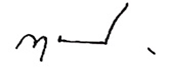 (รองศาสตราจารย์ ดร.กฤษณะเดช   เจริญสุธาสินี)			    ผู้ช่วยอธิการบดีฝ่ายสื่อสารองค์กร		         					      ปฏิบัติหน้าที่แทนอธิการบดีมหาวิทยาลัยวลัยลักษณ์	ส่วนสื่อสารองค์กร (คุณสุภาณี   เพชรานันท์)                                              โทรศัพท์ 0 7567 3725-30  / มือถือ 080-3829444 โทรสาร 0 7567 3724        